Här kommer inbetalningskortet för 2018. Vi välkomnar 2018 med varm hand där alla dörrar är öppna med nya möjligheter.Medlemsavgift inbetald senast 1 Maj.Årsmöte blir på Zackows utställning i Jonstorp Lördagen 22Sept 14:00.Anmälan kan göras på plats fram till mötets start alternativt i Facebook gruppen eller Chainsawcollectors.se forum. Även på telefon till Magnus Mattisson 044-71154Alla är välkomna.Årets utställning för chainsawcollectors.se är i Holland.Läs mer: http://chainsawcollectors.se/phpbb3/viewtopic.php?f=255&t=29535Forum för föreningens medlemmar finns på Chainsawcollectors.sewww.chainsawcollectors.se/phpbb3/viewforum.php?f=329Finns även på Facebook.www.facebook.com/groups/530384063759906Bank Giro: 564-3366Klipp längs den streckade linjenBlankett för betalning via Privatgirot	BANKGIRO INBETALNING/GIRERING AVISvenska kronor	öre	Till bankgironr (xxx-xxxx eller xxxx-xxxx)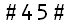 Meddelande till betalningsmottagarenMedlemsavgift 200 kr Medlemsavgift familj 300 krInbetalt senast 1 Maj. Viktigt att ni märker betalningen med namn.Meddelande till betalningsmottagarenMedlemsavgift 200 kr Medlemsavgift familj 300 krInbetalt senast 1 Maj. Viktigt att ni märker betalningen med namn.Avsändare (namn och postadress)Betalningsmottagare (endast namn)Motorsågssamlarnas Förening564-3366